1.1	envisager des attributions de fréquences additionnelles au service mobile à titre primaire et identifier des bandes de fréquences additionnelles pour les Télécommunications mobiles internationales (IMT) ainsi que les dispositions réglementaires correspondantes, afin de faciliter le développement des applications mobiles à large bande de Terre, conformément à la Résolution 233 (CMR-12);IntroductionLes auteurs du présent document soumettent des propositions concernant l'identification de la bande de fréquences 4 400-4 500 MHz pour les IMT au titre du point 1.1 de l'ordre du jour de la CMR-15.Cette bande de fréquences est déjà attribuée à titre primaire au service mobile dans les trois Régions et peut être utilisée dans des zones urbaines denses pour offrir une capacité et une qualité de fonctionnement accrues, moyennant l'utilisation de grandes largeurs de bande contiguës pour les IMT. Par conséquent, les auteurs du présent document proposent d'identifier cette bande de fréquences pour les IMT à l'échelle mondiale.PropositionsARTICLE 5Attribution des bandes de fréquencesSection IV – Tableau d'attribution des bandes de fréquences
(Voir le numéro 2.1)

MOD	CHN/J/LAO/MEX/VTN/112/12 700-4 800 MHzMotifs:	Identifier la bande de fréquences 4 400-4 500 MHz pour les IMT dans les trois Régions de l'UIT. Cette bande de fréquences peut être utilisée pour les IMT dans des zones urbaines denses pour offrir une capacité et une qualité de fonctionnement accrues, moyennant l'utilisation de grandes largeurs de bande contiguës pour les IMT. ADD	CHN/J/LAO/MEX/VTN/112/25.A11	La bande de fréquences 4 400-4 500 MHz est identifiée pour être utilisée par les administrations qui souhaitent mettre en œuvre les Télécommunications mobiles internationales (IMT). Cette identification n'exclut pas l'utilisation de cette bande par toute application des services auxquels elle est attribuée et n'établit pas de priorité dans le Règlement des radiocommunications.Motifs:	Identifier la bande de fréquences 4 400-4 500 MHz pour les IMT dans les trois Régions de l'UIT.______________Conférence mondiale des radiocommunications (CMR-15)
Genève, 2-27 novembre 2015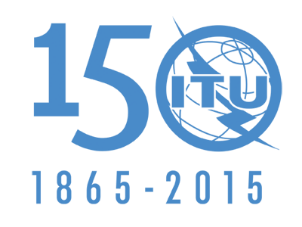 UNION INTERNATIONALE DES TÉLÉCOMMUNICATIONSSÉANCE PLÉNIÈREDocument 112-F19 octobre 2015Original: anglaisChine (République populaire de)/Japon/Lao (République démocratique populaire)/Mexique/Viet Nam (République socialiste du)Chine (République populaire de)/Japon/Lao (République démocratique populaire)/Mexique/Viet Nam (République socialiste du)PROPOSITIONS POUR LES TRAVAUX DE LA CONFÉRENCEPROPOSITIONS POUR LES TRAVAUX DE LA CONFÉRENCEpropositions présentées par plusieurs pays relatives 
a l'identification de la bande de fréquences
4 400-4 500 MHZ POUR LES IMTpropositions présentées par plusieurs pays relatives 
a l'identification de la bande de fréquences
4 400-4 500 MHZ POUR LES IMTPoint 1.1 de l'ordre du jourPoint 1.1 de l'ordre du jourAttribution aux servicesAttribution aux servicesAttribution aux servicesRégion 1Région 2Région 34 400-4 500	FIXE				MOBILE 5.440A 4 400-4 500	FIXE				MOBILE 5.440A 4 400-4 500	FIXE				MOBILE 5.440A 